Приложение 1Основно училище «Професор Марин Дринов», град Панагюрище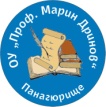 ул. «Делчо Спасов» №1а; тел. 0357/ 64145 – директор; 64010 – заместник-директор; 64042 – канцелария, e-mail: mdrinov@abv.bgДОДИРЕКТОРА  НА ОУ „ПРОФ. МАРИН ДРИНОВ“гр. ПАНАГЮРИЩЕЗ А Я В Л Е Н И Е за издаване на дубликат на ………………………………………….…………..…………………..…………..вид документ (удостоверение, свидетелство)от …………………..………………………..…….…………………………………………..име, презиме, фамилиязавършил ………………………………………….…………………………………………. клас, етап, степен на образованиепрез учебната ……….…./……………….. година в …………………………………….. ……………………………………………………………………………….…………..…..            вид, наименование и местонахождение на институцията………………………………………………………………………..…….….………………Издаването на документа се налага поради следните причини: ………….………………………………………………………………………………………………………………….Приложени документи:…………………………….…………………………………………………………………..…………………………………………………………………………………………….......…………………………………………………………………………………………………За контакти: телефон …………………., е-mail ……………………………………………. Пълномощно № …………………………………………..……………………………………на ……………………………………………………………………………………………….име, презиме, фамилия  Дата: ………………….                                              Подпис:   гр./с…………………….. 			                Име, фамилия …………………………                   